MENTAL HEALTH INDICATORSCCAPS 62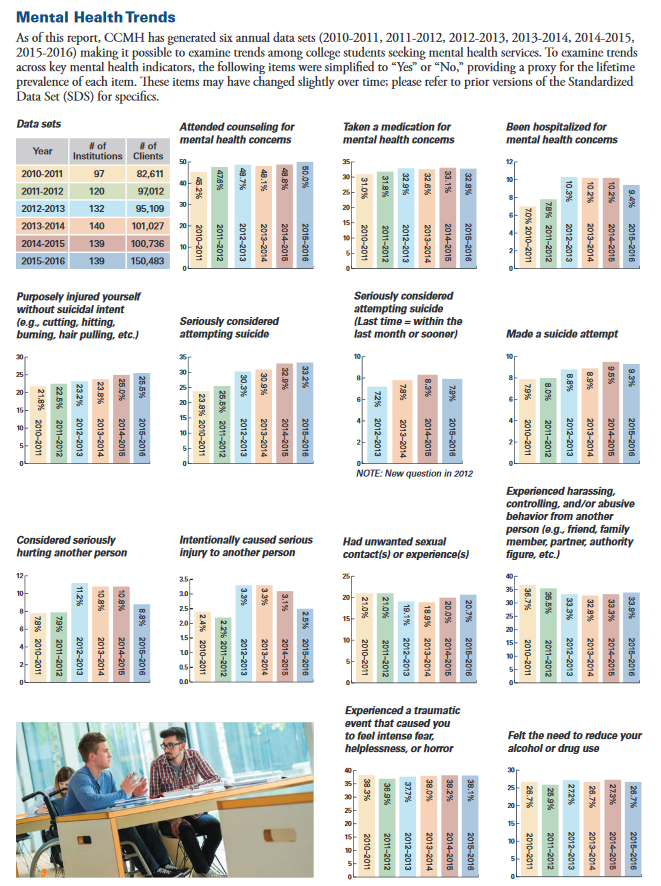 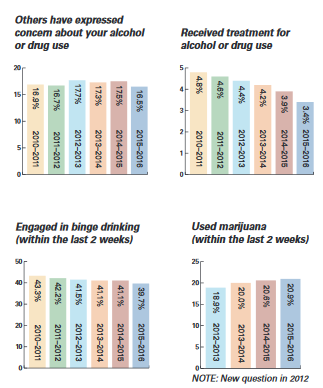 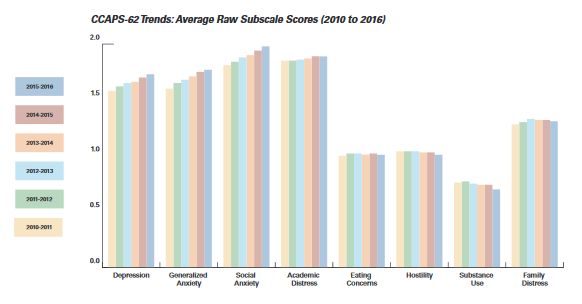 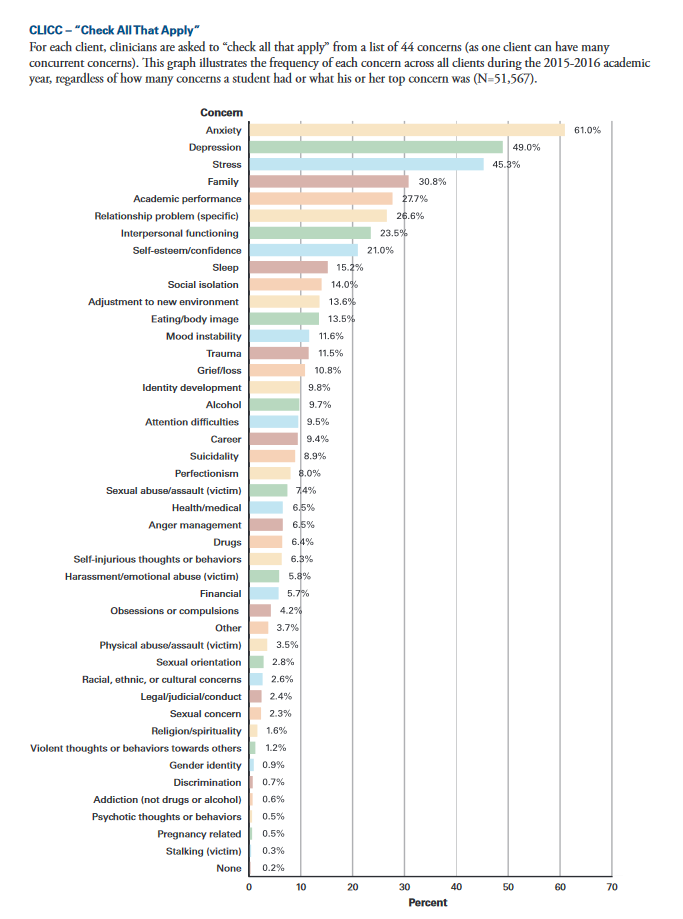 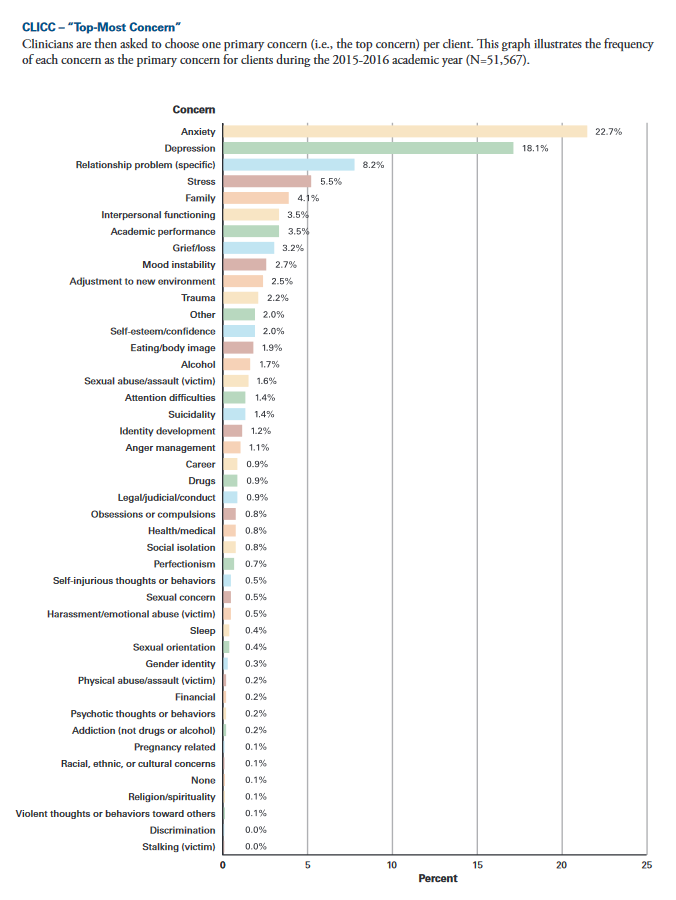 